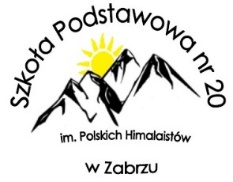     REKRUTACJA DO KLASY PIĄTEJ MISTRZOSTWA SPORTOWEGOO PROFILU PIŁKA NOŻNASZKOŁY PODSTAWOWEJ NR 20W ZABRZU PRZY ULICY KASPROWICZA 7Terminy i kryteria rekrutacji dzieci zamieszkałych poza obwodem szkoły: Od 1 marca  do 10 marca  2023 r. – złożenie wniosków. Od 14 marca do 16 marca 2023 r. -  przeprowadzenie prób sprawności fizycznej.17 marca  2023 r. godz. 14.00 – podanie do publicznej wiadomości listy kandydatów, którzy uzyskali pozytywny wynik prób sprawności fizycznej.30 marca 2023 r.  godz. 14.00 - podanie do publicznej wiadomości listy kandydatów zakwalifikowanych i kandydatów niezakwalifikowanych. Od 30 marca  do 4  kwietnia  2023 r. – potwierdzenie przez rodzica woli przyjęcia w postaci pisemnego oświadczenia. 5 kwietnia  2023 r.  godz. 12.00 - podanie do publicznej wiadomości listy kandydatów przyjętych i nieprzyjętych. Postępowanie uzupełniające Od 21 do 22 sierpnia 2023 r. – złożenie wniosków. Od 24 do 25 sierpnia 2023 r. – przeprowadzenie prób sprawności fizycznej.29 sierpnia 2023 r. - podanie do publicznej wiadomości listy kandydatów zakwalifikowanych i  niezakwalifikowanych. Od 29 do 30 sierpnia 2023 r.- potwierdzenie przez rodzica woli przyjęcia w postaci pisemnego oświadczenia. 31 sierpnia 2023 r. - podanie do publicznej wiadomości listy kandydatów przyjętych i nieprzyjętych. 